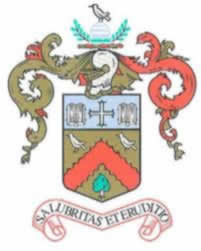 Assistant General Secretary & Disciplinary OfficerTony HolmesJob Description:Assistant SecretaryTo step in for the League Secretary as & when required (Committee meetings, sending out communications on the Secretaries behalf, etc)Disciplinary Officer:To collate all rule infringements from the following sources & report to Rule Infringement Officer.Match Returns – Informed by Registration Secretary, plus collected information from Referee Reports (no nets, unfit balls, late kick off, No/or late team sheets, Referee Payments, separate changing room, Assistant Referee’s etc.)Referee – Reports of less than 60 marks – Informed by Referee Secretary / Registration Secretary.Registration issues – Informed by Registration Secretary (WGS /Full Time issues, late same day Registration form, playing ineligible players, etc.)Notifications & Team sheets, Late Results – Informed by Results Secretary.Match related infringements (unplayed fixtures etc.) – Informed by Fixtures Secretary.Failure to abide by other League rules – Informed by Various officers (i.e., League Secretary, Treasurer {invoice related} Webmaster etc.)Consult with County FAs on the player suspensions. Keep a weekly record of ALL Player / Club suspensions & input onto Full Time.Rules – Keep the Rules updated annually with any ScoR changes & League amendments etc.Charity Cup:Late paperwork (squad list, dugout list etc.) Informed by League Secretary.Squads – Checking players in squads when requested for eligibility. Rule Infringement OfficerTo collate all the information from the Disciplinary processes & arranging them into a format for issuing to the League Committee.Send out all relevant charges within the required timeframe.Following the committee ratifying the charges, create a presentable format of these charges & send to League Secretary for issuing to Club Members.Keep a record of all charges of each Club through the season to be able to calculate the Secretary of the year.Keep a record of all Referee Reports throughout the season for collating the total cards issued & cross referencing with WGS on player suspensions etc.Conflict of Interest declaration:I have no associations with any Club, so I have no conflict of interest to declare.The only thing I have is that my grandson plays for Charlton Rovers, just for transparency.